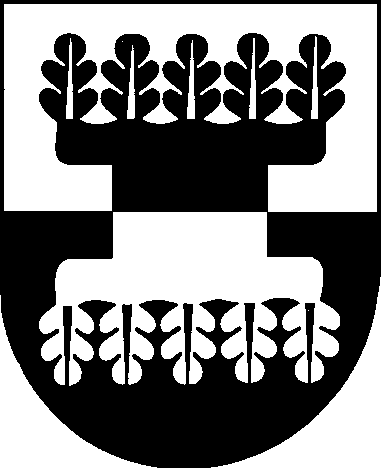 ŠILALĖS RAJONO SAVIVALDYBĖS ADMINISTRACIJOS DIREKTORIUSĮSAKYMASDĖL DARBO ORGANIZAVIMO ŠILALĖS RAJONO SAVIVALDYBĖS ADMINISTRACIJOJE. spalio    d. Nr. DĮV-ŠilalėVadovaudamasis Lietuvos Respublikos vietos savivaldos įstatymo 29 straipsnio 8 dalies 1 ir 2 punktais, Lietuvos Respublikos sveikatos apsaugos ministro valstybės lygio ekstremaliosios situacijos valstybės operacijų vadovo . rugsėjo 10 d. sprendimu Nr. V-2063 „Dėl Lietuvos Respublikos sveikatos apsaugos ministro, valstybės lygio ekstremaliosios situacijos valstybės operacijų vadovo 2021 m. birželio 30 d. sprendimo Nr. V-1546 „Dėl valstybės ir savivaldybių institucijų ir įstaigų, kitų įstaigų viešųjų ir administracinių paslaugų teikimo sąlygų“ pakeitimo“ ir siekdamas užtikrinti COVID-19 ligos (koronaviruso infekcijos) plitimo prevenciją:1. N u s t a t a u, kad Šilalės rajono savivaldybės administracijos (toliau – administracija) darbuotojai, teikdami paslaugas lankytojams, turi laikytis šių sąlygų:1.1. apriboti fizinį kontaktą su lankytojais, išlaikant ne mažesnį kaip  atstumą (išskyrus transporto priemones);1.2. užtikrinti, kad lankytojai laikytųsi ne mažesnio kaip  atstumo vienas nuo kito;1.3. dėvėtų nosį ir burną dengiančias apsaugos priemones (veido kaukes, respiratorius ar kitas priemones) (toliau – kaukės). Kaukes uždarose erdvėse dėvėti privalo ir vyresni nei 6 metų lankytojai. Reikalavimas dėvėti kaukes netaikomas neįgalumą turintiems asmenims, kurie dėl savo sveikatos būklės kaukių dėvėti negali ar jų dėvėjimas gali pakenkti asmens sveikatos būklei (rekomenduojama dėvėti veido skydelį);1.4. neaptarnauti lankytojų, turinčių ūmių viršutinių kvėpavimo takų infekcijų požymių (karščiavimas, kosulys, pasunkėjęs kvėpavimas ir pan.);1.5. tais atvejais, kai administracijos  darbuotojai dirba išvykose (pvz., patikrinimas) ar paslaugas teikia ne įstaigoje, turi vengti tiesioginio fizinio kontakto su kitais asmenimis, laikytis ne mažesnio kaip  atstumo nuo kitų asmenų, uždarose erdvėse dėvėti kaukes.2. P a v e d u  administracijos specialistui, atsakingam už darbų saugą, kontroliuoti, kad:2.1. darbo vietos ir darbo vietų aplinka atitiktų darbuotojų saugos ir sveikatos norminių teisės aktų reikalavimus;2.2. įstaigoje nedirbtų darbuotojai, kuriems privaloma izoliacija, izoliacijos laikotarpiu, išskyrus darbuotojus, dirbančius nuotoliniu būdu, arba kitais teisės aktuose numatytais atvejais;2.3. įstaigoje nedirbtų darbuotojai, turintys ūmių viršutinių kvėpavimo takų infekcijų požymių (karščiavimas, kosulys, pasunkėjęs kvėpavimas ir pan.), išskyrus darbuotojus, dirbančius nuotoliniu būdu;2.4. darbuotojai, kuriems pasireiškia ūmių viršutinių kvėpavimo takų infekcijų požymiai (karščiavimas, kosulys, pasunkėjęs kvėpavimas ir pan.), būtų nedelsiant atskirti nuo kitų darbuotojų ir vyktų namo, jiems rekomenduoti konsultuotis karštąja koronaviruso linija tel. 1808 arba susisiekti su savo šeimos gydytoju konsultacijai;2.5. darbuotojui sužinojus apie jam nustatytą COVID-19 ligą (koronaviruso infekciją) arba administracijai iš darbuotojo gavus informaciją apie jam nustatytą COVID-19 ligą (koronaviruso infekciją), informuoti Nacionalinį visuomenės sveikatos centrą prie Sveikatos apsaugos ministerijos (toliau – NVSC), bendradarbiauti su NVSC nustatant sąlytį turėjusius asmenis ir jiems taikant izoliaciją.3. N u r o d a u:3.1. posėdžius ir pasitarimus administracijoje organizuoti nuotoliniu būdu;3.2. prireikus posėdžius ar pasitarimus organizuoti kontaktiniu būdu, tarp dalyvių išlaikyti ne mažesnį kaip  atstumą, dėvėti veido kaukes; 3.3. apsaugos priemonių galima nedėvėti neįgalumą turintiems asmenims, kurie dėl savo sveikatos būklės jų dėvėti negali ar jų dėvėjimas gali pakenkti asmens sveikatos būklei (rekomenduojama dėvėti veido skydelį).        4. Į p a r e i g o j u  šį įsakymą paskelbti Šilalės rajono savivaldybės interneto svetainėje www.silale.lt. 	Šis įsakymas gali būti skundžiamas Lietuvos Respublikos administracinių bylų teisenos įstatymo nustatyta tvarka Lietuvos administracinių ginčų komisijos Klaipėdos apygardos skyriui (H. Manto g. 37, 92236 Klaipėda) arba per vieną mėnesį nuo šio įsakymo paskelbimo arba įteikimo suinteresuotam asmeniui dienos Regionų apygardos administracinio teismo Klaipėdos rūmams (Galinio Pylimo g. 9, 91230 Klaipėda).Administracijos direktorius                                                                           Tadas Bartkus